                                                                          Facultad de….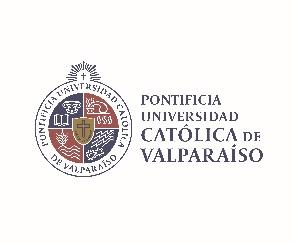                             Instituto o Escuela de…                                            Carrera ………PROGRAMA DE ASIGNATURAI. IDENTIFICACIÓN DE LA ASIGNATURAII. DESCRIPCIÓN Y CONTEXTUALIZACIÓN DE LA ASIGNATURA EN EL CURRÍCULOIII. RESULTADOS DE APRENDIZAJEIV. CONTENIDOS o UNIDADES DE APRENDIZAJE V. ACTIVIDADES DE APRENDIZAJEVI. EVALUACIÓN DE LOS RESULTADOS DE APRENDIZAJEVII. BIBLIOGRAFÍA Y OTROS  RECURSOS PARA EL APRENDIZAJEVIII SOBRE INTEGRIDAD ACADÉMICA La integridad académica es un valor. El Modelo Educativo releva un conjunto de principios y comportamientos éticos de los estudiantes en sus procesos formativos. La integridad académica se expresa en todas las actuaciones que las personas realizan en la Universidad, dentro y fuera del aula. Todos los estudiantes de la Pontificia Universidad Católica de Valparaíso tienen la responsabilidad de conocer el Reglamento de Disciplina. Se espera que los estudiantes se comprometan adecuadamente en los procesos académicos de acuerdo con los valores como la honestidad, el respeto, la veracidad, la justicia y la responsabilidad. Cualquier falta a la integridad académica en una actividad de evaluación, daña profundamente la confianza que siempre debe existir en la relación de aprendizaje entre profesor y estudiante, afectando el proceso formativo.Igualmente, constituye una falta de integridad académica usar las ideas, la información o las expresiones de otro, sin el adecuado reconocimiento y cita de su autor. Los profesores de la Pontificia Universidad Católica de Valparaíso, atendida su responsabilidad en la formación de sus estudiantes, deben transmitir el valor de la integridad académica y, ante una falta a ésta, proceder conforme lo dispone la normativa universitaria.Académico responsable de la elaboración del programa: Fecha de elaboración del programa:Académico responsable de la modificación del programa: Fecha de modificación del programa:Sigla       Normalmente es propuesta por la VRANombre AsignaturaNombre completo tal cual como aparece en el plan de estudioCréditos  Número de créditos que aparece en el plan de estudioDuración presencial  Semanal y semestral. La semana tiene una cantidad de horas PUCV presenciales. Las horas presenciales de la semana multiplicadas por las 18 semanas del semestre, nos da duración total semestral. La unidad de medida es la hora PUCV (35 min).Semestre      Ubicación propuesta en la malla curricularRequisitos Nombre y sigla de la(s) asignatura(s) prerrequisito(s)Horas  Teóricas/ CátedraTotal presencial semanal Horas AyudantíaTotal presencial semanalHoras LaboratorioTotal presencial semanal Horas Taller Total presencial semanalHoras de Estudio Personal/ Autónomo Semanal y semestral. La semana tiene una cantidad de horas PUCV de estudio personal o trabajo autónomo. Estas horas no presenciales de la semana multiplicadas por las 18 semanas del semestre, nos da el total de horas semestraesl. La unidad de medida es la hora PUCV (35 min). Área curricular a la que pertenece la asignaturaN° y año Decreto Programa de Estudio Carácter de la asignaturaObligatoria, Optativa, de Formación Fundamental, asignatura Clave o B-learning.Nº máximo de estudiantesIndicar el número máximo de estudiantes por aula en base a las competencias y metodologías de la asignatura.Información de cómo la asignatura se inserta en el programa de formación y responde al perfil de egreso, explicitando la o las competencias a las cuales aporta la asignatura. Son enunciados acerca de lo que se espera que el estudiante esté en condiciones de comprender, hacer y demostrar (aprendizajes), una vez terminado el proceso de enseñanza y aprendizaje de la asignatura (los verbos deben ir en tercera persona del singular).Presentar contenidos, por unidad  temática, que se consideran indispensables para el desarrollo de cada resultado de aprendizaje. Explicitar las experiencias de aprendizaje que se consideran realizar a lo largo de la asignatura y  que permitirán avanzar en el logro de los resultados de aprendizaje.Corresponde a los criterios e instrumentos que permiten evidenciar el logro de los aprendizajes esperados de parte del estudiante. Deben explicitarse las formas y el número de evaluaciones con las ponderaciones respectivas.PRESENTACION ORAL :       R1.Señalar  los materiales de apoyo y bibliografía  que el profesor utilizará en su asignatura con el propósito de lograr los aprendizajes esperados. 1. Recursos Didácticos (por ejemplo)Los recursos didácticos de aprendizaje a utilizar son:a)	Video b)	PPT de las temáticas a tratarc)        Guías de trabajod)        Material didáctico 2. Bibliografía Obligatoria (La bibliografía debe ser entregada según Norma APA; no más de 4 o 5 libros. Año de edición: del año 2000 hacia adelante. Excepción pueden ser los libros “tradicionales”)3. Bibliografía Complementaria (Si la hubiera)(La bibliografía debe ser entregada según Norma APA; no más de 5 libros. Año de edición: del año 2000 hacia adelante. Excepción pueden ser los libros “tradicionales”)4. Webgrafía (Si la hubiera; es deseable)(La webgrafía debe ser entregada según Norma APA)Se debe asegurar que toda la bibliografía física se encuentreen el Sistema de Biblioteca PUCV.